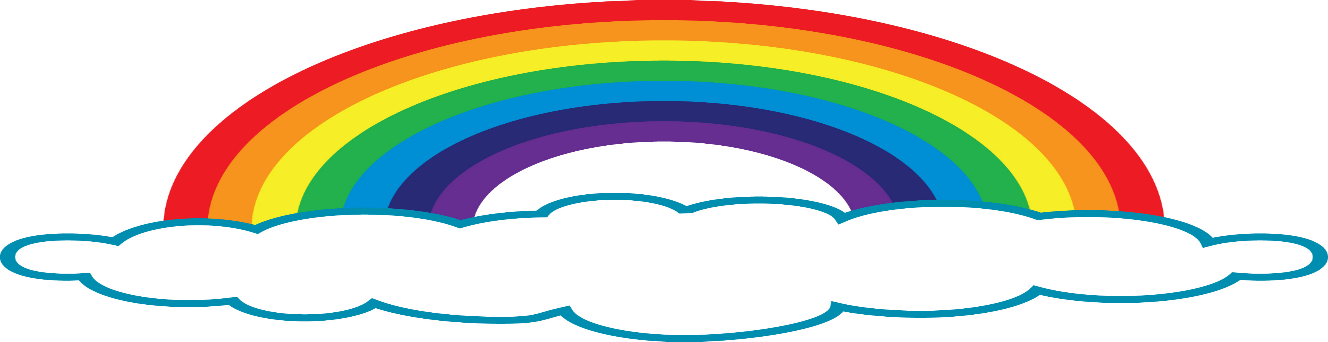 How are you feeling? Remember – it's normal for our feeling to go up and down daily – weekly – over any period. The pandemic has probably given us all quite a rollercoaster ride of emotions. Coming back to school in its current form is the new normal – for now. Even that might be very unsettling. Let see how we are feeling over the next few weeks on our days at school. The continuum below goes from 0 – 10. 0 = the lowest you have felt 😩10 = the happiest and contented you have felt😁 Put a X where you are feeling today. Day 1              0            1            2            3            4             5             6             7            8            9            10  Day 2              0            1            2            3            4             5             6             7            8            9            10  Day 3              0            1            2            3            4             5             6             7            8            9            10  Day 4              0            1            2            3            4             5             6             7            8            9            10  Day 5              0            1            2            3            4             5             6             7            8            9            10  Day 6              0            1            2            3            4             5             6             7            8            9            10  